День русского языкаДевиз дня: Думай! Проверяй! Пиши!Второй день прошёл под девизом «Думай! Проверяй! Пиши!».           На мобильной выставке в фойе 1-го этажа парад цифр сменился выставкой работ «Лучший каллиграф». На выставке представлены веселые буковки, которые старательно выводили первоклассники,  а также самые лучшие, самые аккуратные тетради учащихся   2-х классов. Учащиеся 3-4-ч классов задумались, как лучше запомнить словарные слова. Многие попытались представить словарные слова в виде рисунков, так как визуальная картинка запоминается лучше.Все учащиеся 3-х классов приняли участие в турнире знатоков русского языка «Грамматический бой». Это были командные соревнования. Класс делился на 3 команды. Каждая придумывала себе название. Ребята учились быть сплочёнными, внимательными, учились аргументировать ответы и работать в команде. Все задания были доступны, понятны, опирались на изученный программный материал. Однако носили игровой занимательный характер. Ребята повторили изученные правила, вспомнили пословицы, составляли новые слова, превращали одно слово в другое, вспомнили словарные слова, антонимы, синонимы и даже написали диктант-эстафету. Все желающие могли посетить внеклассное мероприятие в 1«А» классе «Прощание с осенью». Наталья Васильевна Бараховская придумала большое количество разноплановых конкурсов, игр, заданий, а ребята, в свою очередь, показали театр «Экспромт», старательно декламировали стихи на осеннюю тематику, пели песни, отгадывали загадки, рассуждали. Оформление класса было продумано и соответствовало тематике праздника. Ребята заранее подготовили творческие работы, которые украсили интерьер кабинета. Для снятия утомления и восстановления работоспособности после 4-го урока весёлые переменки провели Татьяна Александровна Добровольская и Елена Николаевна Радивилка          со своими учениками. Перемена проходила в форме танцевального флеш-моба. В первом случае танцевальные движения разучили           и показывали младшим товарищам учащиеся 3«Б» и 4«Б» классов. Во втором случае с большого экрана танцевать ребят учили сказочные герои. Все принимали активное участие. Такая форма отдыха пришлась по душе.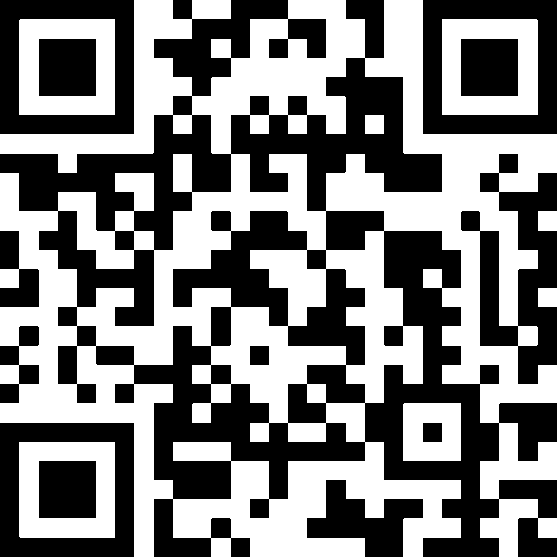 https://www.instagram.com/p/CW5_CzdIJ1u/